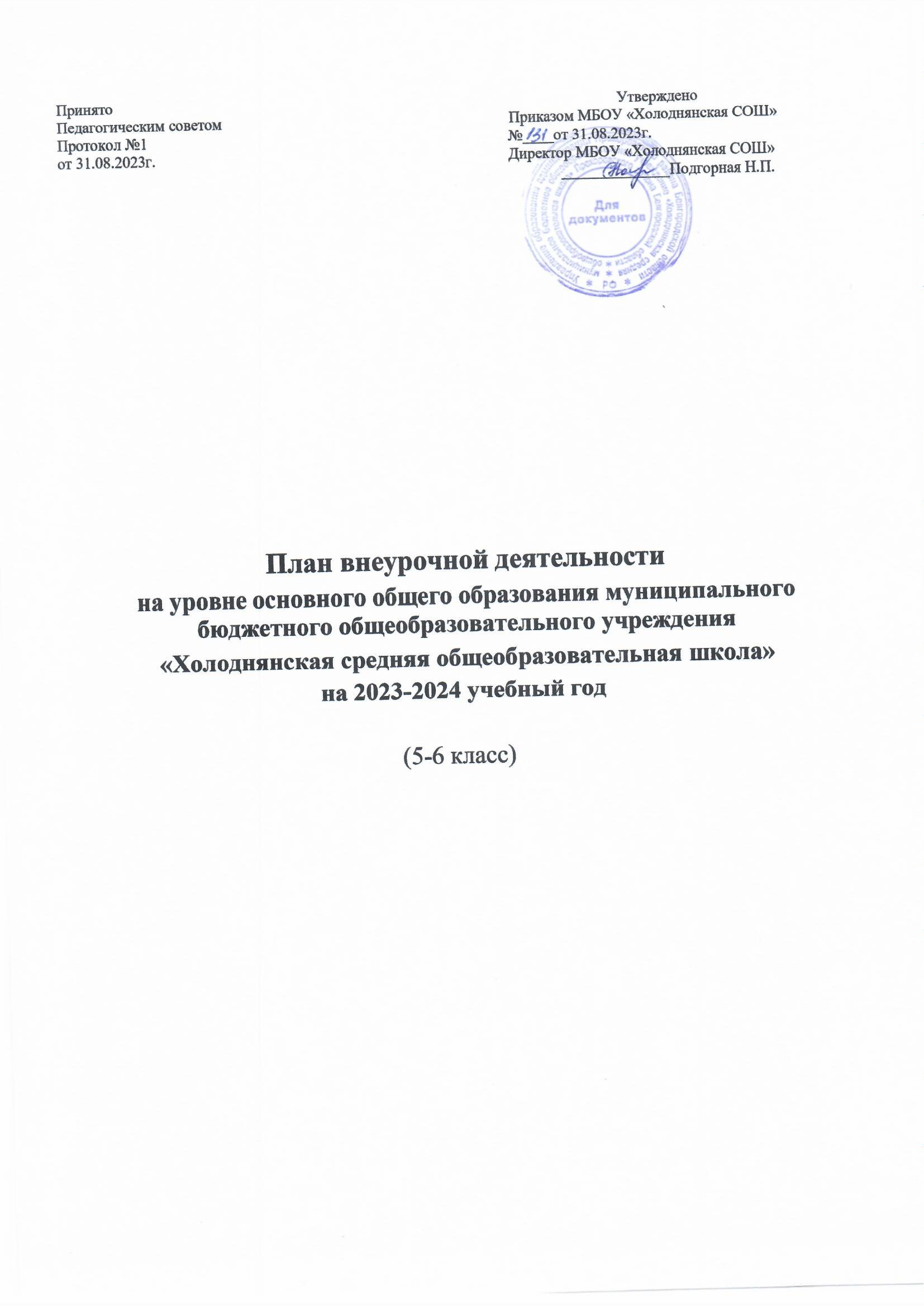 Пояснительная запискаПлан внеурочной деятельности является организационным механизмом реализации основной образовательной программы среднего общего образования.План внеурочной деятельности МБОУ «Холоднянская СОШ» определяет состав и структуру направлений, формы организации, объём внеурочной деятельности для обучающихся на ступени основного общего образования. При отборе содержания и видов деятельности детей по каждому направлению внеурочной деятельности учтены интересы и потребности детей, пожелания родителей, рекомендации школьного психолога, опыт внеаудиторной и внеурочной деятельности педагогов.Нормативно-правовой основой формирования плана внеурочной деятельности являются следующие нормативные документыФедеральный уровеньКонституция Российской Федерации (с учетом поправок, внесенных Законами Российской Федерации о поправках к Конституции Российской Федерации от 30.12.2008 № 6-ФКЗ, от 30.12.2008 № 7-ФКЗ, от 05.02.2014№ 2-ФКЗ, от 21.07.2014 № 11-ФКЗ) (ст.43).Федеральный закон от 29.12.2012 №273-ФЗ «Об образовании в Российской Федерации».Федеральный закон «О внесении изменений в статьи 11 и 14 Федерального закона «Об образовании в Российской Федерации» от 03.08. 2018 г. № 317 – ФЗ.Федеральный закон от 31.07.2020 г. № 304-ФЗ «О внесении изменений в Федеральный закон «Об образовании в Российской Федерации» по вопросам воспитания обучающихся»;Федеральный закон от 26.05.2021 года № 144-ФЗ «О внесении изменений в Федеральный закон «Об образовании в Российской Федерации»;Указ Президента Российской Федерации от 7 мая 2018 года № 204 «О национальных целях и стратегических задачах развития Российской Федерации на период до 2024 года»;Указ Президента Российской Федерации от 21 июля 2020 года № 774 «О национальных целях развития Российской Федерации на период до 2030 года»;Государственная программа Российской Федерации «Развитие образования» до 2025 года (Постановление Правительства РФ от 26 декабря 2017 года N 1642) с изменениями от 27.03.2021 года Постановление Правительства от 15.03.2021 года №385;Стратегии национальной безопасности Российской Федерации (Указ Президента Российской Федерации от 02.07.2021 № 400),Федеральный государственный образовательный стандарт основного общего образования (Приказ Минпросвещения России от 31.05.2021 № 287)Стратегия развития воспитания в РФ на период до 2025 г., утвержденная распоряжением Правительства РФ от 29 мая 2015 г. № 996-р;Национальный проект «Образование» на 2019-2024 гг.;Приказ Министерства просвещения РФ от 22 марта 2021 года «115 «Об утверждении Порядка организации и осуществления образовательной деятельности по основным общеобразовательным программам – образовательным программам начального общего, основного общего и среднего общего образования».Федеральный государственный образовательный стандарт среднего общего образования (утвержден приказом Министерства образования и науки РФ от 17.05.2012 г. №413 (с изменениями и дополнениями));Приказ Министерства просвещения Российской Федерации от 11.12.2020 г. № 712 "О внесении изменений в некоторые федеральные государственные образовательные стандарты общего образования по вопросам воспитания обучающихся»;Постановление Главного государственного санитарного врача Российской Федерации от 28.09.2020  № 28 «Об утверждении санитарных правил СП 2.4.  3648-20 «Санитарно-эпидемиологические требования к организациям воспитания и обучения, отдыха и оздоровления детей и молодежи»;Постановление главного государственного санитарного врача Российской Федерации от 28 января 2021 года № 2 «Об утверждении санитарных правил и норм СанПиН 1.2.3685-21«Гигиенические нормативы и требования к обеспечению безопасности и (или) безвредности для человека факторов среды обитания»;Письмо Министерства образования и науки РФ от 18 августа 2017 г. №09-1672 « О внеурочной деятельности и реализации дополнительных общеобразовательных программ» (включает «Методические рекомендации по организации внеурочной деятельности и реализации дополнительных общеобразовательных программ»).- Письмо Министерства просвещения Российской Федерации от 05 сентября 2018 года№ 03-ПГ-МП-42216 «Об участии учеников муниципальных и государственных школ российской федерации во внеурочной деятельности».Региональный уровеньЗакон Белгородской области от 31 октября 2014 г. №314 «Об образовании в Белгородской области»;Закон Белгородской области от 25 июня 2020 года «О внесении изменений в закон Белгородской области «Об образовании в Белгородской области»;Постановление Правительства Белгородской области от 20 января 2020 года № 17-пп«Об утверждении Стратегии развития образования Белгородской области «Доброжелательная школа» на период 2020 - 2021 годы";Постановление Правительства Белгородской области от 30 декабря 2013 года № 528- пп «Об утверждении государственной программы Белгородской области «Развитие образования Белгородской области» (в ред. постановления Правительства Белгородской области от 28.12.2020 № 616-пп).Распоряжение Правительства Белгородской области от 29 марта 2021 года № 155-рп«Об утверждении Плана реализации государственной программы Белгородской области«Развитие образования Белгородской области» на 2021 год».Письмо департамента образования Белгородской области «Методические рекомендации о преподавании курса «Информатика» в 1-4 и 5-8 классах образовательных организаций Белгородской области в 2021-2022 учебном году» № 9-09/14/4613 от 09.08.2021г.Инструктивные и методические материалыИнструктивно-методические письма ОГАОУ ДПО «БелИРО» по организации образовательной деятельности на уровнях начального общего, основного общего и среднего общего образования в 2021 - 2022 учебном году.Муниципальный уровеньМуниципальная программа «Развитие образования Прохоровского района Белгородской области» до 2025 г., утвержденная постановлением администрации муниципального района«Прохоровский район» Белгородской области от 20 марта 2020 г. №148;- ПОСТАНОВЛЕНИЕ АДМИНИСТРАЦИИ МУНИЦИПАЛЬНОГО РАЙОНА «ПРОХОРОВСКИЙ РАЙОН» О внесении изменений в постановление администрации муниципального района «Прохоровский район»от 08 мая 2020 года № 437-Положение об управлении образования администрации Прохоровского района (утверждено решением Муниципального совета Прохоровского района от 25.12.2020 года № 332)Школьный уровеньУстав МБОУ «Холоднянская СОШ».Основная	образовательная	программа	среднего	общего	образования	(новая редакция).Положение о формах, периодичности, порядке текущего контроля успеваемости и промежуточной аттестации обучающихся в МБОУ «Холоднянская СОШ».Положение об организации внеурочной деятельности МБОУ «Холоднянская СОШ».Рабочая программа воспитания МБОУ «Холоднянская СОШ».Целевая направленность, стратегические и тактические цели содержания образования План составлен с целью дальнейшего совершенствования образовательного процесса, повышения результативности обучения детей, обеспечения вариативности образовательного процесса,	сохранения	единого	образовательного	пространства,	а	также	выполнения гигиенических требований к условиям обучения школьников и сохранения их здоровья.Основные принципы плана:соответствие обеспеченности учебно-методическими комплексами;учет познавательных потребностей, обучающихся и социального заказа родителей;учет кадрового потенциала образовательного учреждения;поэтапность развития нововведений;построение образовательного процесса в соответствии с санитарно-гигиеническими нормами;соблюдение преемственности и перспективности обучения.Целью внеурочной деятельности является создание условий для развития творческого потенциала обучающихся, создание основы для осознанного выбора и последующего усвоения профессиональных образовательных программ, воспитание гражданственности, трудолюбия, уважения к правам и свободам человека, любви к окружающей природе, Родине, семье, формирование здорового образа жизни.Внеурочная деятельность в рамках МБОУ «Холоднянская СОШ» решает следующие специфические задачи:создать комфортные условия для позитивного восприятия ценностей основного образования и более успешного освоения его содержания;способствовать осуществлению воспитания, благодаря включению детей в личностно значимые творческие виды деятельности, в процессе которых формируются нравственные, духовные и культурные ценности подрастающего поколения;компенсировать отсутствие и дополнить, углубить в основном образовании те или иные учебные курсы, которые нужны обучающимся для определения индивидуального образовательного маршрута, конкретизации жизненных и профессиональных планов, формирования важных личностных качеств;ориентировать обучающихся, проявляющих особый интерес к тем или иным видам деятельности, на развитие своих способностей по более сложным программам.Программы внеурочной деятельности направлены:на расширение содержания программ общего образования;на реализацию основных направлений региональной образовательной политики;на формирование личности ребенка средствами искусства, творчества, спорта.При конструировании плана учитывались предложения педагогического коллектива образовательного учреждения, обучающихся и их родителей (законных представителей), а также специфика и направленность образовательного учреждения.Общая характеристика плана внеурочной деятельностиВнеурочная деятельность обучающихся организуется в целях формирования единого образовательного пространства МБОУ «Холоднянская СОШ»  и направлена на достижение планируемых результатов освоения основной образовательной программы основного общего образования.Целью внеурочной деятельности является обеспечение достижения планируемых личностных и метапредметных результатов освоения основных образовательных программ основного общего образования обучающимися, создание условий для достижения обучающимися необходимого для жизни в обществе социального опыта и формирование принимаемой обществом системы ценностей, для многогранного развития и социализации каждого школьника в свободное от учебы время.В качестве организационной модели внеурочной деятельности определена оптимизационная модель, предполагающая использование внутренних ресурсов образовательного учреждения.В её реализации принимают участие педагогические работники МБОУ «Холоднянская СОШ»: учителя начальных классов, учителя-предметники.Координирующую роль выполняет классный руководитель.Внеурочная деятельность является составной частью учебно-воспитательного процесса МБОУ «Холоднянская СОШ» и организуется по направлениям развития личности на ступени основного общего образования:   интеллектуальные марафоны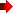                                         коммуникативная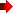   общеинтеллектуальное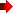           общекультурное          социальноеТак как процесс воспитания в школе непрерывен, то соблюдается принцип преемственности при организации внеурочной деятельности.Одной из важнейших задач этого этапа является подготовка обучающихся к осознанному и ответственному выбору жизненного и профессионального пути. Обучающиеся должны научиться ставить цели и определять пути их достижения, использовать приобретенный в школе опыт деятельности в реальной жизни, за рамками учебного процесса.Для обучающихся на уровне основного общего образования внеурочная деятельность организована посредством форм, отличных от урочной системы обучения, таких, как экскурсии, кружки, секции, круглые столы, конференции, диспуты, школьные научные общества, олимпиады, конкурсы, соревнования, поисковые и научные исследования, общественно полезные практики и т. д.Цель реализации коммуникативного направления заключается в обогащении и совершенствование человеческой сущности подростков посредством социально- педагогической и социально-культурной поддержки их собственных усилий, направленных на обретение своей личностной, гражданской и социокультурной идентичности.коммуникативное направление в плане внеурочной деятельности представлено курсами:«Разговоры о важном» для обучающихся 5 -6 классах в объеме 1 часа в неделю.Цель реализации общеинтеллектуального направления заключается в развитии навыков и умений организации и осуществления сотрудничества с педагогами, сверстниками, родителями, старшими и младшими в решении личностно и социально значимых проблем на основе знаний, полученных в процессе образования.Общеинтеллектуальное направление в плане внеурочной деятельности представлено курсом:занятиями « Основы программирования» для обучающихся 5-6 х классах в объеме 1 часа в неделю;Цель реализации интеллектуальные марафоны   увлечь учащихся решением комплексных метапредметных задач, помочь в поиске оптимальных алгоритмов для их задач и привлечь к участию в проектах, олимпиадах и конкурсах. Интелектуальные марафоны в плане внеурочной деятельности представлено курсами:«Функциональная грамотность» для обучающихся 5-6 х классов в объеме 1 часа в неделю.Цель реализации профориентационного направления Курс внеурочной деятельности нацелен на формирование у школьников готовности к профессиональному самоопределению, ознакомление их с миром профессий и федеральным и региональным рынками труда.Профориентационное направление в плане внеурочной деятельности представлено курсом:- «Россия-мои горизонты» для обучающихся 6-х классов в объеме 1 часа в неделю;Цель реализации патриотического направления ориентирована на развитие патриотического воспитания школьников. Формирование гражданского самосознания и чувства патриотизма. И представлена курсом: «Основы военной подготовки»План внеурочной деятельности /недельный/Общее	количество	часов	внеурочной	деятельности	в 5-6 классах составляет 476 часа.Ресурсное обеспечение внеурочной деятельностиРесурсное обеспечение внеурочной деятельностиИнформационное обеспечениеВ информационное обеспечение реализации внеурочной деятельности включено:проведение мониторинга профессионально-общественного мнения среди педагогов образовательного учреждения, обучающихся и родительской общественности; информационно-коммуникационные технологии для организациивзаимодействия образовательного учреждения с родительской общественностью, социальными партнерами, другими образовательными учреждениями, органами, осуществляющими управление в сфере образования; создание и ведение различных баз данных (нормативно-правовой, методической и других); информационно-коммуникационные технологии, обеспечивающие процессы планирования, мотивации, контроля реализации внеурочной деятельности. Значительную роль в информационной поддержке реализации внеурочной деятельности может играть Интернет-сайт образовательного учреждения, не только обеспечивающий взаимодействие с социальными партнерами и открытость государственно-общественного управления, но и расширяющий многообразие форм поощрений, усиливающий публичное признание достижений всех участников образовательного процесса, диверсифицирующий мотивационную среду образовательного учреждения. Именно информационно-коммуникационные технологии дают сегодня возможность, несмотря на территориальную удаленность, участвовать всем субъектам образовательного процесса не только в региональных или всероссийских, но и в международных конкурсах, расширяя тем самым пространство для их творческой самореализации, в том числе и во внеурочной деятельности.Мониторинг эффективности внеурочной деятельностиЭффективность внеурочной деятельности зависит от качества программы по её модернизации и развитию и уровня управления этой программой. Управление реализацией программой осуществляется через планирование, контроль и корректировку действий. Управление любой инновационной деятельностью идёт по следующим направлениям:организация работы с кадрами;организация работы с ученическим коллективом;организация работы с родителями, общественными организациями, социальными партнёрами;мониторинг эффективности инновационных процессов.Контроль результативности и эффективности будет осуществляться путем проведения мониторинговых исследований, диагностики обучающихся, педагогов, родителей.Целью мониторинговых исследований является создание системы организации, сбора, обработки и распространения информации, отражающей результативность модернизации внеурочной деятельности и дополнительного образования по следующим критериям:рост социальной активности обучающихся; рост мотивации к активной познавательной деятельности; уровень достижения обучающимися таких образовательных результатов, как сформированность коммуникативных и исследовательских компетентностей, креативных и организационных способностей, рефлексивных навыков; качественное изменение в личностном развитии, усвоении гражданских и нравственных норм, духовной культуры, гуманистического основ отношения к окружающему миру (уровень воспитанности); удовлетворенность учащихся и родителей жизнедеятельностью школы.Объекты мониторинга:Оценка востребованности форм и мероприятий внеклассной работы;Сохранность контингента всех направлений внеурочной работы;Анкетирование школьников и родителей по итогам года с целью выявления удовлетворённости воспитательными мероприятиями;Анкетирование школьников и родителей в рамках внутришкольного контроля.Вовлечённость обучающихся во внеурочную образовательную деятельность как на базе школы, так и вне ОУ;Развитие и сплочение ученического коллектива, характер межличностных отношений;Результативность участия субъектов образования в целевых программах и проектах различного уровня.Уровни результатов внеурочной деятельностиДостижение всех трех уровней результатов внеурочной деятельности будет свидетельствовать об эффективности работы по вопросам воспитания.Календарный план воспитательной работы на уровне основного общего образованияНаправлениеНазвание программыКлассыКлассыИтогоНаправлениеНазвание программы5    6НаправлениеНазвание программыКоличество часов в неделю/годКоличество часов в неделю/годКоличество часов в неделю/годКоммуникативное«Разговоры о важном»112/68Общеинтеллектуальное«Основы программирования»112/68Интеллектуальные марафоны«Функциональная грамотность»112/68Профориентационное «Россия –мои горизонты»11/34Патриатическое«Основы военной подготовки»11/34Патриатическое«Основы медицины»11/34ПатриатическоеВоенно-прикладное искусство»11/34ИтогоИтого3610Учебных недельУчебных недель3434340В годВ год136204476№ п/пОсновные направленияФорма организациивнеурочной/ названиеОбеспечениеОбеспечениеОбеспечение№ п/пОсновные направленияФорма организациивнеурочной/ названиеКадровоеПрограммное(с указанием сроковреализации программы)Материально- техническое1.Общеинтеллек- туальное«Основы программирован ия»Учитель информатикиРабочая программа по информатике для средней школы, разработанная международной школой математики	ипрограммирования«Алгоритмика»Учебный кабинетинформатики2.Коммуникативное«Разговоры о важном»Классный руководительМетодические материалы к циклу внеурочныхзанятий «Разговоры оважном», 2022 гУчебный кабинет3.Интеллектуальные марафоны«Функциональная грамотность»Учитель биологииУчебныйкабинет4.Патриотическое«Основы медицины»»Учитель биологииУчебный кабинет4.Патриотическое«Военно-прикладное искусство»Учитель ОБЖКабинет ОБЖ4.Патриотическое«Основы военной подготовки»Учитель ОБЖКабинет ОБЖ5.Профориентационное«Россия-мои горизонты»КлассныйруководительУчебный кабинетПервый уровеньВторой уровеньТретий уровеньШкольник	знает	и	понимает общественную жизньШкольник ценит общественную жизньШкольник	самостоятельно действуетв общественной жизниПриобретение		школьником социальных	знаний	(об общественных нормах, об устройстве общества, о социально одобряемых и неодобряемых формах поведения в обществе и т.п.), понимание социальной реальности и повседневной жизни.Формирование	позитивных отношений школьников к базовым ценностям общества (человек, семья, Отечество, природа, мир, знание, труд, культура).Получение школьником опыта самостоятельного социального действия.УРОВЕНЬ ОСНОВНОГО ОБЩЕГО ОБРАЗОВАНИЯцелевым приоритетом является создание благоприятных условий для развития социально значимых отношений школьниковУРОВЕНЬ ОСНОВНОГО ОБЩЕГО ОБРАЗОВАНИЯцелевым приоритетом является создание благоприятных условий для развития социально значимых отношений школьниковУРОВЕНЬ ОСНОВНОГО ОБЩЕГО ОБРАЗОВАНИЯцелевым приоритетом является создание благоприятных условий для развития социально значимых отношений школьниковУРОВЕНЬ ОСНОВНОГО ОБЩЕГО ОБРАЗОВАНИЯцелевым приоритетом является создание благоприятных условий для развития социально значимых отношений школьниковУРОВЕНЬ ОСНОВНОГО ОБЩЕГО ОБРАЗОВАНИЯцелевым приоритетом является создание благоприятных условий для развития социально значимых отношений школьниковУРОВЕНЬ ОСНОВНОГО ОБЩЕГО ОБРАЗОВАНИЯцелевым приоритетом является создание благоприятных условий для развития социально значимых отношений школьниковИнвариантная частьИнвариантная частьИнвариантная частьИнвариантная частьИнвариантная частьИнвариантная частьМодуль «Классное руководство»(согласно индивидуальным планам работы классных руководителей, включая цикл занятий«Разговоры о важном»)Модуль «Классное руководство»(согласно индивидуальным планам работы классных руководителей, включая цикл занятий«Разговоры о важном»)Модуль «Классное руководство»(согласно индивидуальным планам работы классных руководителей, включая цикл занятий«Разговоры о важном»)Модуль «Классное руководство»(согласно индивидуальным планам работы классных руководителей, включая цикл занятий«Разговоры о важном»)Модуль «Классное руководство»(согласно индивидуальным планам работы классных руководителей, включая цикл занятий«Разговоры о важном»)Модуль «Классное руководство»(согласно индивидуальным планам работы классных руководителей, включая цикл занятий«Разговоры о важном»)Модуль «Школьный урок»(согласно индивидуальным планам работы классных руководителей и учителей-предметников)Модуль «Школьный урок»(согласно индивидуальным планам работы классных руководителей и учителей-предметников)Модуль «Школьный урок»(согласно индивидуальным планам работы классных руководителей и учителей-предметников)Модуль «Школьный урок»(согласно индивидуальным планам работы классных руководителей и учителей-предметников)Модуль «Школьный урок»(согласно индивидуальным планам работы классных руководителей и учителей-предметников)Модуль «Школьный урок»(согласно индивидуальным планам работы классных руководителей и учителей-предметников)Модуль «Курсы внеурочной деятельности»Модуль «Курсы внеурочной деятельности»Модуль «Курсы внеурочной деятельности»Модуль «Курсы внеурочной деятельности»Модуль «Курсы внеурочной деятельности»Модуль «Курсы внеурочной деятельности»Занятия по внеурочной деятельности проводятся согласно индивидуальным планам педагогов, реализующих программы внеурочной деятельности по следующим направлениям:Занятия по внеурочной деятельности проводятся согласно индивидуальным планам педагогов, реализующих программы внеурочной деятельности по следующим направлениям:Занятия по внеурочной деятельности проводятся согласно индивидуальным планам педагогов, реализующих программы внеурочной деятельности по следующим направлениям:Занятия по внеурочной деятельности проводятся согласно индивидуальным планам педагогов, реализующих программы внеурочной деятельности по следующим направлениям:Занятия по внеурочной деятельности проводятся согласно индивидуальным планам педагогов, реализующих программы внеурочной деятельности по следующим направлениям:Занятия по внеурочной деятельности проводятся согласно индивидуальным планам педагогов, реализующих программы внеурочной деятельности по следующим направлениям:Общеинтеллектуальное направление развитии личностиОбщеинтеллектуальное направление развитии личностиОбщеинтеллектуальное направление развитии личностиОбщеинтеллектуальное направление развитии личностиОбщеинтеллектуальное направление развитии личностиОбщеинтеллектуальное направление развитии личностиНазвание курсаКлассыКлассыКоличество часов в неделюКоличество часов в неделюОтветственные«Основы программирования»5,65,61 час1 часГуга Н.Г.Коммуникативное  направление развитии личностиКоммуникативное  направление развитии личностиКоммуникативное  направление развитии личностиКоммуникативное  направление развитии личностиКоммуникативное  направление развитии личностиКоммуникативное  направление развитии личности«Разговоры о важном»5.65.61 час1 часГуга Н.Г.Коптева Н.И.Интеллектуальные марафоны направление развития личностиИнтеллектуальные марафоны направление развития личностиИнтеллектуальные марафоны направление развития личностиИнтеллектуальные марафоны направление развития личностиИнтеллектуальные марафоны направление развития личностиИнтеллектуальные марафоны направление развития личности«Функцианальная грамотность»5.65.61 час1 часКоптева Н.И.Патриотическое  направление развития личностиПатриотическое  направление развития личностиПатриотическое  направление развития личностиПатриотическое  направление развития личностиПатриотическое  направление развития личностиПатриотическое  направление развития личности«Основы медицины»661 час1 часКоптева Н.И.«Основы военной подготовки»661 час1 часДудкин Н.Н.«Военно- прикладное искусство»661 час1 часДудкин Н.Н.Профориентационное направление  развития личностиПрофориентационное направление  развития личностиПрофориентационное направление  развития личностиПрофориентационное направление  развития личностиПрофориентационное направление  развития личностиПрофориентационное направление  развития личности«Россия-мои горизонты»661 час1 часГуга Н.Г.Модуль «Работа с родителями»Модуль «Работа с родителями»Модуль «Работа с родителями»Модуль «Работа с родителями»Модуль «Работа с родителями»Модуль «Работа с родителями»План общешкольных родительских собраний на 2023-2024 учебный годПлан общешкольных родительских собраний на 2023-2024 учебный годПлан общешкольных родительских собраний на 2023-2024 учебный годПлан общешкольных родительских собраний на 2023-2024 учебный годПлан общешкольных родительских собраний на 2023-2024 учебный годПлан общешкольных родительских собраний на 2023-2024 учебный годНаименование мероприятияНаименование мероприятияСроки проведенияМесто проведенияОтветственный за проведениеОтветственный за проведениеРодительский контрольорганизации школьного питания.ежемесячноСтоловаяБракеражная комиссияОрганизационные родительские собрания в 5- ых классах25 августаУчебные кабинетыКлассные руководители классов1.Общешкольное родительское		собрание Организационное			начало нового 2022/2023 учебного года. Особенности режима, организации			питания учащихся,	обеспечение пропускного	режима	и термометрии.Направления деятельности в учреждении образования в 2022/2023 учебном году и пути их реализации.Безопасность детей на дорогахПервая декада сентябряАктовый залАдминистрация школы Сотрудники ОГИБДД по Прохоровскому  району (по  согласованию)Родительский	лекторий«Правила	пользования: электронный		журнал,электронный	дневник, Навигатор.31»Сентябрь-октябрьАктовый залАдминистрация школыОбщешкольное родительское собрание«Актуальные проблемы профилактики негативных проявлений в подростковой среде» Выступление:«Подросток и улица. Вредные привычки. Подростковая среда»НоябрьАктовый залАдминистрация школы Социальный педагог «Роль родителей в воспитании ребенка»«Подружись с антителами». ВакцинацияВнеурочная деятельность ребенка.Февраль (формат в соответствии сэпидемиологической обстановкой)Актовый залПсихоло  Администрация школы Работники ЦРБ (по согласованию)Организация итоговой и промежуточной аттестации.Безопасность детей на дорогах.Ответственность родителей за сохранение жизни и здоровья, обучающихся в летний период. Безопасные каникулы.Апрель (формат в соответствии сэпидемиологической обстановкой)Актовый залАдминистрация школы Сотрудники полиции (по согласованию) Социальный педагог Организация	отдыха, оздоровления и занятости, обучающихся в летний период.		Работа пришкольных лагерейРодительски всеобуч(примерная тематика, классный руководитель может вносить изменения в соответствии с особенностями классного коллектива)Родительски всеобуч(примерная тематика, классный руководитель может вносить изменения в соответствии с особенностями классного коллектива)Родительски всеобуч(примерная тематика, классный руководитель может вносить изменения в соответствии с особенностями классного коллектива)Родительски всеобуч(примерная тематика, классный руководитель может вносить изменения в соответствии с особенностями классного коллектива)Родительски всеобуч(примерная тематика, классный руководитель может вносить изменения в соответствии с особенностями классного коллектива)ТемаМесяцУчастникиОтветственныеОтветственные5 -6 классы5 -6 классы5 -6 классы5 -6 классы5 -6 классыАтмосфера жизни семьи как фактор физического и психического здоровья школьника.Октябрь5,6Психолог Психолог Влияние на здоровье негативной теле- и видеоинформацииДекабрь5,6Психолог Психолог Правовая и экономическая защиталичности ребенкаФевраль5,6Психолог Психолог Мобильный телефон: враг или помощник?Апрель5,6Психолог Психолог Модуль «Самоуправление»Модуль «Самоуправление»Модуль «Самоуправление»Модуль «Самоуправление»Модуль «Самоуправление»Дела, события, мероприятияОриентировочное время проведенияКлассыКлассыОтветственныеОбщешкольная ученическая конференцияСентябрь5,65,6Актив школыПроведение выборов в классных коллективахПервая – вторая недели сентября5,65,6Классные руководители 5-9 классовАкция ко Дню флага Белгородской области «Под флагом Белгородчины»14 октября5,65,6Актив школыПроведение рейда актива школы с членами отряда ЮИД по выявление юных нарушителей правил.Проверка ношения световозвращающих элементовОктябрь5,65,6Старшая вожатая, члены ЮИДВидеопоздравления ко дню МатериОктябрь - ноябрь5,65,6Активы классовРазмещениевидеопоздравлений	в социальной сети на странице школыПоследняя неделя ноября5,6Актив классаКонкурс творческих работ«Тепло сердец для милых мам» (рассказываем о профессии мамы)Последняя неделя ноября5,6Актив класса«Новогодний переполох», организация фотозоны, украшение фойе и рекреацийДо 15 декабря5,6Заместитель директора, старшая вожатаяОрганизация и проведение школьных утренников, театрализованныхпредставлений, вечеровС 21 декабря5,6Заместитель директора, старшая вожатаяСобрание Совета старшеклассников. Итоги полугодия. Планы и перспективы. Отчеты одеятельностипредседателей комитетов25 декабря5,6Актив школы«Путешествие в страну спорта» зимние спортивные соревнованияЯнварь5,6Заместитель директора, старшая вожатаяИзготовление памятной гирлянды ко Дню освобождения поселка длявозложенияС 22 января5,6Заместитель директора, старшая вожатаяПроведение рейда актива школы с членами отряда ЮИД по выявление юных нарушителей правил.Проверка ношения световозвращающих элементовФевраль5,6Заместитель директора, старшая вожатаяОрганизация и проведение школьного смотра строя и песниФевраль (последняя неделя)5,6Заместитель директора, старшая вожатаяОрганизация и проведение военно-спортивных игр«Веселый привал»Февраль /последняя неделя/5,6Заместитель директора, старшая вожатаяОрганизация и проведение профориентационнойнеделиМарт5,6Заместитель директора, старшая вожатаяОрганизация экологических акцийАпрель5,6Заместитель директора, старшая вожатаяОрганизация и проведение акции «Весна Победы»Апрель - май5,6Заместитель директора, старшая вожатаяИтоговая ученическая конференциямай5,6Заместитель директора, старшая вожатаяМодуль «Профориентация»Модуль «Профориентация»Модуль «Профориентация»Модуль «Профориентация»Профориентационная неделя «Все профессии нужны»Март5,6Заместитель директора, старшая вожатая классные руководители,педагог – психологВыставка творческих работ«Моя будущая профессия»Март5,6Заместитель директора, старшая вожатаяВстречи с представителями разных профессийВ течение года5,6Классные руководителиРеклама высших и средних специальных учебных заведений области и РоссииВ течение года5,6Заместитель директора, старшая вожатаяУчастие в просмотре уроков «Проектория»В течение года5,65,6Классные руководителиОрганизация и проведение тестирования обучающихся навыявление склонности к определенному типу профессииВ течение года5,65,6Педагог – психолог Участие в мастер-классах и профессиональных пробах (совместно с ОГАПОУ«ЧАМТ «онлайн или очно)В течение года5,65,6Классные руководителиВариативная частьВариативная частьВариативная частьВариативная частьВариативная частьМодуль «Ключевые общешкольные дела»Модуль «Ключевые общешкольные дела»Модуль «Ключевые общешкольные дела»Модуль «Ключевые общешкольные дела»Модуль «Ключевые общешкольные дела»Еженедельная церемония подъема/спускаГосударственного флага РФ в рамках общешкольной организационной линейки.Еженедельно5,6Заместитель директора классные руководителиЗаместитель директора классные руководителиПраздник первого звонка«Все начинается со школьного звонка»1 сентября5,6Заместитель директора классныеруководителиЗаместитель директора классныеруководители«День солидарности в борьбе с терроризмом»2-3 сентября5,6Заместитель директора классныеруководителиЗаместитель директора классныеруководителиАкция «Белый цветок»13 -16 сентября5,6Заместитель директора классныеруководителиЗаместитель директора классныеруководители«165-лет со Дня рождения К.Э. Циолковского»17 сентября5,6Заместитель директораклассные руководителиЗаместитель директораклассные руководителиДень пожилого человека«От всей души»1 октября5,6Заместитель директора Богатырева М.В., классныеруководителиЗаместитель директора Богатырева М.В., классныеруководителиДень учителя (в рамкахДня единых действий РДШ)5 октября5,6Классные руководители Заместитель директора, старшая вожатаяКлассные руководители Заместитель директора, старшая вожатаяШкольная выставка- конкурс «Цветы, какпризнание…»4-5 октября5,6Заместитель директора классныеруководителиЗаместитель директора классныеруководителиПроведение мероприятий, посвященных Дню ФлагаБелгородской области14 октября5,6Заместитель директораклассныеруководителиЗаместитель директораклассныеруководителиЭкологическая акция«Экодежурный по стране»Вторая декада октября5,6Заместитель директора классныеруководителиЗаместитель директора классныеруководителиОткрытие школьного читательского марафона «С25 октября5,6Библиотекарь Библиотекарь книгой в добрый путь». День школьных библиотек.День народного единства4 ноября5,6Заместитель директора классныеруководителиДень памяти погибших при исполнении служебных обязанностей сотрудниковорганов внутренних дел России8 ноября5,6Заместитель директора классные руководители«Тепло сердец для наших мам» проведениепраздничных мероприятий, посвященных Дню Матери27 ноября5,6Классные руководители, Совет старшеклассниковДень государственного герба РоссийскойФедерации30 ноября5,6Классные руководители, активы классовДень неизвестного солдата.Виртуальные экскурсии в исторические музеи России.3 декабря5,6Заместитель директора классные руководителиДень добровольца вРоссии5 декабря5,6Заместитель директора, старшая вожатая, классныеруководителиМеждународный день художника8 декабря5,6Учитель изобразительного искусства, классныеруководителиДень Героев Отечества9 декабря5,6Заместитель директораклассные руководители«Мы граждане России» День Конституции РоссийскойФедерации12 декабря5,6Заместитель директора классные руководителиНовогодние вечера,утренникис 21 декабря5,6Классные руководители,Совет старшеклассников«Путешествие в страну спорта» зимние спортивные соревнованияЯнварь5,6Заместитель директора, старшая вожатаяМесячник военно- патриотического воспитания: Смотр строя и песни «Служу России», конкурсная программа «А,ну-ка, мальчики»Январь - февраль5,6Заместитель директора, старшая вожатая.День полногоосвобождения Ленинграда от фашистской блокады.27 января5,6Классные руководителиМероприятия, посвященные освобождению п.Чернянка и Чернянского района отнемецко-фашистских захватчиков28-29 января5,6Заместитель директора классные руководители«Вечер школьных друзей»30 января5,6Заместитель директора, классные руководители старшая вожатая80 лет со дня победы вСталинградской битве2 февраля5,6Классные руководители,активы классовДень российской науки Квест-игра «Хочу всезнать»8 февраля5,6Заместитель директора классныеруководителиКонкурс стенгазет «Родной язык – душа народа», посвященныймеждународному дню родного языка21 февраля5,6Заместитель директора классные руководителиДень защитника Отечества23 февраля5,6Заместитель директора классные руководителиКонцерт для милых дам, посвящённый дню 8 марта.8 марта5,6Заместитель директора классныеруководителиДень воссоединения Крымас Россией18 марта5,6Классные руководители,активы классовВсемирный день театра27 марта5,6Руководитель школьного театра, классные руководители, активыклассовГагаринский урок «Космос– это мы»12 апреля5,6Заместитель директораклассные руководителиМесячник защиты от экологической опасности«День Земли», «День воды», «День птиц»апрель5,6Заместитель директора классные руководителиДень весны и труда1 мая5,6Заместитель директора классныеруководителиКомплекс мероприятий«Весна Победы»: акция«Георгиевская ленточка»,акция «Диктант Победы», конкурс военно-3-9 мая5,6Заместитель директора, старшая вожатая ,классные руководители классовпатриотической песни, соревнования по ритмической гимнастике, конкурс танцевальныхфлешмобов, операция«Утро ветерана», шествие«Мы помним! Мы гордимся!», митинг«Зажгите свечи!»ИЗОДень Победы9 мая5,6Заместитель директора классныеруководителиДень детскихобщественных организаций России19 мая5,6Заместитель директора, старшая вожатая, советник директорапо воспитанию, классные руководителиДень славянскойписьменности и культуры24 мая5,6Классные руководители,активы классовПоследний звонок«Школьные годы чудесные»25 мая5,6Заместитель директора, классные руководителиДень защиты детей1 июня5,6Классные руководители,активы классовЦеремония вручения ежегодной школьнойпремии «Золотой росток»1 июня5,6Заместитель директора, Совет старшеклассниковДень русского языка6 июня5,6Классные руководители,активы классовДень России12 июня5,6Заместитель директора,классные руководителиДень памяти и скорби22 июня5,6Классные руководители,активы классовКоммунарские сборы20-25 июня5,6Заместитель директора,классные руководителиЕжегодная премия «Заверность профессии»июнь5,6Заместитель директораМодуль «Безопасность»Модуль «Безопасность»Модуль «Безопасность»Модуль «Безопасность»Мероприятия по профилактике безопасности дорожного движения детского дорожноготравматизмаМероприятия по профилактике безопасности дорожного движения детского дорожноготравматизмаМероприятия по профилактике безопасности дорожного движения детского дорожноготравматизмаМероприятия по профилактике безопасности дорожного движения детского дорожноготравматизмаБеседы по классам: «На школьных перекрестках»,«Для вас, юные велосипедисты», «Зимняя дорога», «Азбука юногопешехода», «Законы улиц и дорог», «Правиладвижения достойны уважения»В течение гола5,6Классные руководителиУчастие во Всероссийскойнеделе безопасностиСентябрь5,6Классные руководителиОбновление уголковбезопасности в классных уголкахСентябрь5,6Классные руководителиМесячник «Внимание:дети!»Сентябрь5,6Классные руководителиВсероссийский урок «Урокбезопасности»1 сентября5,6Классные руководителиСоставление маршрутов безопасной дороги «Дом-Школа-Дом»1-10 сентября5,6Классные руководителиПроведение конкурса налучшего знатока ПДД28 октября5,6Заместитель директора, старшая вожатаяАкция «Засветись»Октябрь5,6Заместитель директора, старшая вожатаяКлассные родительские собрания, включающие вопросы:«Как влияет на безопасность детей поведение родителей на дороге».«Безопасность детей на дороге»Сентябрь5,6Классные руководителиВстречи с сотрудниками ОГИБДД по ЧернянскомурайонуСентябрь, октябрь, апрель, май, июнь5,6Классные руководителиПроведение тематическихвикторин, игр, конкурсов по ПДДВ течение года5,6Классные руководителиУчастие в конкурсе«Безопасное колесо»Апрель5,6Заместитель директора, старшая вожатаяАкция «Внимание:дорога!» в микрорайоне школы с участием инспектора ОГИБДДСентябрь, апрель5,6Классные руководителиЕдиный день безопасностиЕжемесячно5,6Классные руководителиПроведение инструктажейВ течение года: поплану, по необходимости5,6Классные руководителиПрофилактические мероприятия по пожарной безопасностиПрофилактические мероприятия по пожарной безопасностиПрофилактические мероприятия по пожарной безопасностиПрофилактические мероприятия по пожарной безопасностиПроведение открытых уроков совместно с сотрудниками МЧС по вопросам пожарнойбезопасностиВ течение года5,6Заместитель директора,классные руководителиПроведение учебныхэвакуаций из здания ОУежемесячно5,6Заместитель директора, старшая вожатая ,классныеруководителиОрганизация экскурсий впожарную часть с целью закрепления знаний,В течение года5,6Классные руководителиполученных во время беседи занятийОформление памяток попожарной безопасностиВ течение года5,6Заместитель директора, старшая вожатая классныеруководителиМероприятия по профилактике экстремизма и терроризмаМероприятия по профилактике экстремизма и терроризмаМероприятия по профилактике экстремизма и терроризмаМероприятия по профилактике экстремизма и терроризмаПроведение инструктажей с учащимися по противодействию проявлениям экстремизма итерроризмаПо плану классных руководителей5,6Классные руководителиРаспространение памяток, методических инструкцийпо противодействию экстремизмуВ течение года5,6Классные руководителиЕдиный урок«Доброжелательная школа: человек, гражданин, патриот»Сентябрь5,6Классные руководителиВстреча с сотрудникамиОМВД РФ по Чернянскому районуСентябрь5,6Классные руководителиДень солидарности в борьбе с терроризмом.«Мы за мирное небо»3 сентября5,6Классные руководителиДень правовой помощидетям20 ноября5,6Социальный педагог,классные руководителиУчебно-тренировочная эвакуация учащихсяВ течение года в соответствии спланом5,6Заместитель директора, старшая вожатая классные руководителиМероприятия, посвященные Дню народного единства (в рамках единых действийРДШ)До 4 ноября5,6Классные руководителиПрофилактические беседы с учащимися по поведению в общественных местах и при проведениипраздничных мероприятийВ течение года5,6Классные руководителиМероприятия, посвященные Дню защитника Отечества17-21 февраля5,6Заместитель директора, сотрудники ОМВД РФ по Прохоровскому району /по согласованиюПрофилактические беседы с учащимися пособлюдению техники безопасности в период каникулВ преддверии каникул5,6Классные руководителиУчастие в Неделе социально –психологической службы (по отдельному плану)С 16 ноября5,6Заместитель директора, старшая вожатая, психологКонкурс рисунков: «Мир на планете - счастливыдети!»,«Мы такие разные, но все- таки мы вместе»Апрель5,6Учитель ИЗОМероприятия по профилактике правонарушений, употребления ПАВМероприятия по профилактике правонарушений, употребления ПАВМероприятия по профилактике правонарушений, употребления ПАВМероприятия по профилактике правонарушений, употребления ПАВАктуализация социальногопаспорта школыСентябрь5,6психологСпортивный праздник«Спортивный калейдоскоп»11 сентября5,6психологУчастие в Неделе социально – психологической службы(по отдельному плану)С 16 ноября5,6психологПрофилактические беседы,просмотр видеороликовПо плану классныхруководителей5,6Классные руководителиИнтерактивная беседа«Мир человеческих отношений — мир эмоций»Март5,6Классные руководителиДиспут «Употребление ПАВ — риск для здоровьяи жизни: моя личная позиция»Апрель5,6Классные руководителиВыставка и представление (презентация) проектов по пропаганде здорового образа жизни иформированию негативного отношения к немедицинскому употреблению ПАВ«Здоровый образ жизни — для меня!»Май5,6Классные руководителиИнтерактивная беседа«Эмоции и чувства. Как распознавать эмоциональные состояния других людей на основе наблюдения за внешними проявлениями эмоций (мимика, пантомимика, голос и т.д.)»Март5,6Классные руководителиИнтерактивная беседа«Стресс как реакция организма нанестандартную жизненнуюАпрель5,6Классные руководителиситуацию. Как справиться со стрессом в школьнойжизни»Интерактивная беседа«Эффективное общение и конфликты»Март5,6Классные руководителиСоздание и презентация творческих работ, организация выставки«Мой выбор: здоровье и успешное будущее»Апрель5,6Классные руководителиВыставка и представление (презентация) проектов по пропаганде ЗОЖ иформированию негативного отношения к немедицинскому употреблению ПАВМай5,6Классные руководителиИнтерактивная беседа«Эмоции и чувства. Как распознавать переживания других людей и собственные эмоциональные состояния». Практикум (тренинг) «Технологии реагирования исаморегуляции эмоциональных состояний»Март5,6Классные руководителиЗанятие с элементами арт- педагогики «Нарисуюбудущее…»Апрель5,6Классные руководителиИнтерактивная беседа«Информационно- коммуникативная сеть Интернет как поле возможностей и сферарисков»Май5,6Классные руководителиДебаты «Здоровье человека— сфера личной ответственности»Май5,6Классные руководителиПрактикум (тренинг) «Я имои жизненные цели»Март5,6Классные руководителиИнтерактивная беседа«Реклама как методвоздействия на принятие решения и поведение человека»Апрель5,6Классные руководителиДебаты «Здоровье человека— сфера личной ответственности»Май5,6Классные руководителиМодуль «Детские общественные объединения»Модуль «Детские общественные объединения»Модуль «Детские общественные объединения»Модуль «Детские общественные объединения»Отчет о деятельности РДШв 2022 – 2023 годуСентябрь5,6Советник директора повоспитаниюВыборы Лидера РДШОктябрь5,6Советник директора повоспитаниюДень рождения РДШ.Октябрь5,6Советник директора повоспитаниюДень единых действий.День пожилых людей1 октября5,6Советник директора повоспитаниюДень единых действий.День учителя5 октября5,6Советник директора повоспитаниюДень единых действий.День Народного единства4 ноября5,6Советник директора повоспитаниюДень единых действий.Всемирный день Ребенка20 ноября5,6Советник директора повоспитаниюДень единых действий.День Матери26 ноября5,6Советник директора повоспитаниюДень единых действий.День Героев Отечества.9 декабря5,6Советник директора повоспитаниюДень единых действий.День Конституции России12 декабря5,6Советник директора повоспитаниюДень единых действий.День Защитника Отечества20-23 февраля5,6Советник директора повоспитаниюДень единых действий. Международный деньКнигодарения14 февраля5,6Советник директора по воспитаниюДень единых действий. Международный женскийдень8 марта5,6Советник директора по воспитаниюДень единых действий.День присоединения Крыма к России18 марта5,6Советник директора по воспитаниюДень единых действий.Всемирный День театра27 марта5,6Советник директора повоспитаниюДень единых действий.Всемирный День здоровья7 апреля5,6Советник директора повоспитаниюДень единых действий.День космонавтики12 апреля5,6Советник директора повоспитаниюДень единых действий.День Победы9 мая5,6Советник директора повоспитаниюДень детских общественныхобъединений России19 мая5,6Советник директора по воспитаниюДень защиты детей1 июня5,6Советник директора повоспитаниюДень семьи, любви иверности8 июля5,6Советник директора повоспитаниюДень Государственного флага РоссийскойФедерации22 августа5,6Советник директора по воспитаниюМодуль «Экскурсии, экспедиции, походы»Модуль «Экскурсии, экспедиции, походы»Модуль «Экскурсии, экспедиции, походы»Модуль «Экскурсии, экспедиции, походы»Пешие экскурсии помикрорайону школыВ течение года5,6Классные руководителиПосещение Чернянского районного краеведческогомузеяВ течение года, по отдельному графику5,6Классные руководителиЭкскурсии в учебные заведения поселка иобластиВ течение года, по отдельному графику5,6Классные руководителиЭкскурсии по Белгородской областиПо отдельному графику в рамках проекта«Популяризацияшкольного туризма»5,6Классные руководителиСовместные походы сродителямиМай - июнь5,6Классные руководителиМодуль «Организация предметно-эстетической среды»Модуль «Организация предметно-эстетической среды»Модуль «Организация предметно-эстетической среды»Модуль «Организация предметно-эстетической среды»Оформление	школы	к	1сентябряСентябрь5,6Старшая вожатая, учительИЗООформление	праздника«День учителя»Октябрь5,6Заместитель директора, старшая вожатаяОформление	школы	кНовому годуДекабрь5,6Заместитель директора, старшая вожатаяШкольный	конкурс«Узорное окошко»Декабрь5,6Заместитель директора, старшая вожатаяОформление	школы	к	8мартаМарт5,6Заместитель директора, старшая вожатаяТематические	школьныевыставки в библиотекеВ течение года5,6Заместитель директора, старшая вожатаяОформление школы к 9 маяАпрель - май5,6Заместитель директора, старшая вожатаяОформление	школы	кпоследнему звонкуМай5,6Заместитель директора, старшая вожатаяМодуль «Ценности жизни»Модуль «Ценности жизни»Модуль «Ценности жизни»Модуль «Ценности жизни»Игра	«Мои	цели	как ценности»Сентябрь5,6Заместитель директора,психологБеседа «Время – ценность»Октябрь5,6Заместитель директора,психолог«Я	и	моё	здоровье	как ценность»Октябрь5,6Заместитель директора,психологО	ценностях	ума	и образованияНоябрь5,6Заместитель директора,психологБеседа «Профессия и успехкак ценность»Ноябрь5,6Классные руководителиРолевая игра «Жизнь как ценность»Декабрь5,6Заместитель директора,психологМастер-класс«Конфликтология»Декабрь5,6Заместитель директора,психологБеседа	«Семья	как ценность»Январь5,6Заместитель директора,психологИгра «Общение и дружба»Февраль5,6Заместитель директора,психологМотивы моего поведенияМарт5,6Заместитель директора,психологМои сильные стороныАпрель5,6Заместитель директора,психологУпражнение Джефферсона«Деньги: цена и ценность»Май5,6Заместитель директора,психологМодуль «Движение КВН»Модуль «Движение КВН»Модуль «Движение КВН»Модуль «Движение КВН»Участие в районномфестивале Юниор-лиги КВНСентябрь-ноябрь5,6Заместитель директора, Мишина О.В,Международный день КВН фестиваль классов Развитие движения«Детский КВН».8 ноября5,6Заместитель директора, Мишина О.В,Школьный фестиваль КВН19 мая5,6Заместитель директора, Мишина О.В,Подготовка юмористических сценок в рамках ключевых общешкольныхмероприятийВ течение года5,6Заместитель директора, Мишина О.В,